COMUNIDAD JUVENIL POSITIVAELECCIÓN CONSEJO CONSULTIVO NACIONAL NNA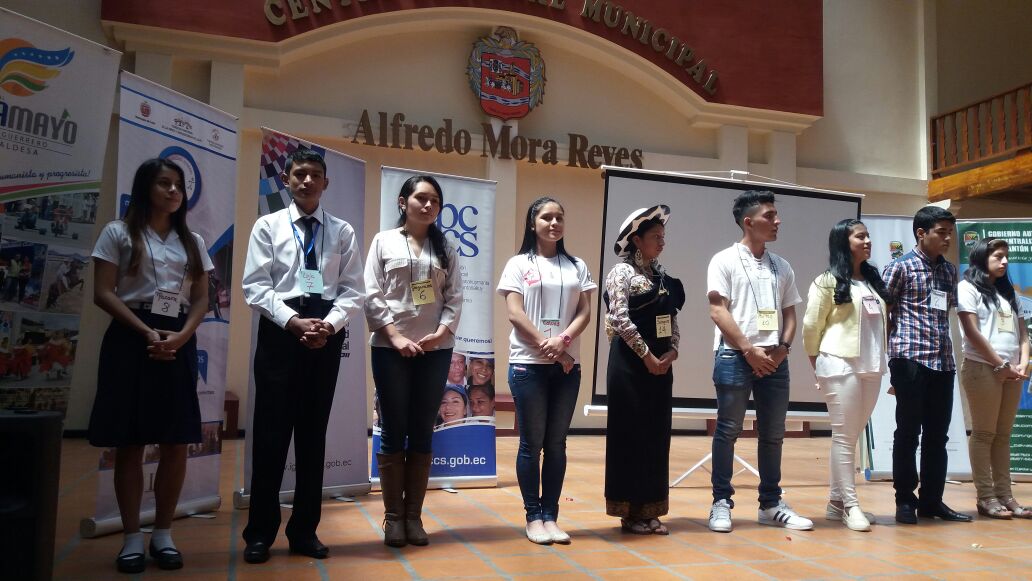 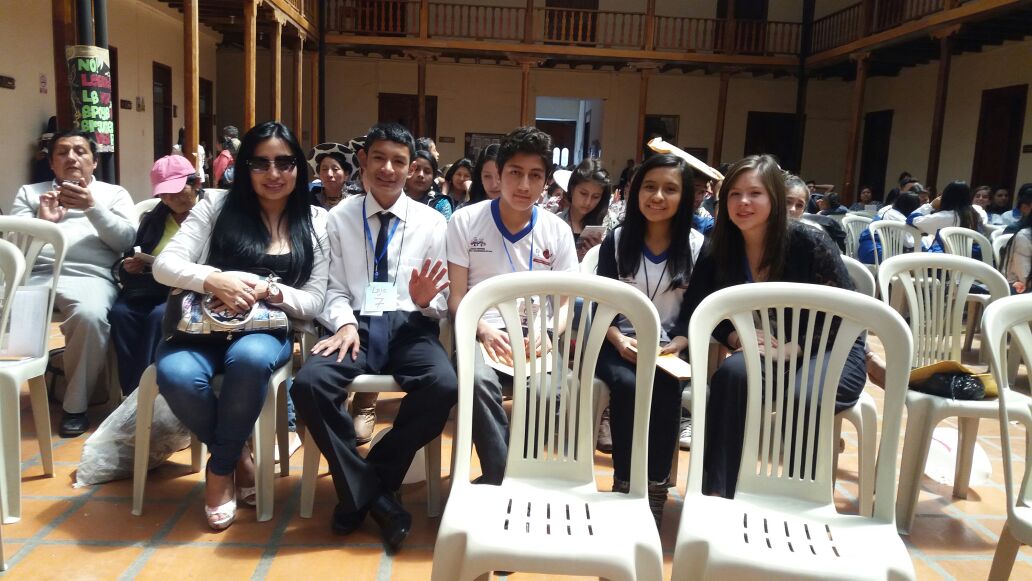 